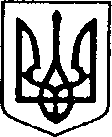 УКРАЇНАЧЕРНІГІВСЬКА ОБЛАСТЬН І Ж И Н С Ь К А    М І С Ь К А    Р А Д АВ И К О Н А В Ч И Й    К О М І Т Е ТР І Ш Е Н Н Явід      06.12. 2018  р.		 м. Ніжин		                                     №  145Про розгляд матеріалів опікунської ради         Відповідно до статей 34, 52, 53, 59, 73 Закону України “Про місцеве самоврядування в Україні”, Регламенту виконавчого комітету Ніжинської міської ради Чернігівської області VІІ скликання, затвердженого рішенням виконавчого комітету Ніжинської міської ради від 11.08.2016 р. №220, протоколу засідання опікунської ради від 12.11.2018, 03.12.2018 та розглянувши заяви громадян, виконавчий комітет міської ради вирішив:1.На підставі статей 71, 72 Цивільного кодексу України, пункту 4.7 Правил опіки та піклування дозволити Афанас’євій Ганні Михайлівні, 15.10.1966 р. н., користуватися вкладом з поточного рахунку № 26208083938426 публічного акціонерного товариства «Державний ощадний банк України», що належить її недієздатному сину, Самоброду  В’ячеславу Ігоровичу, 13.02.1992 р. н. При цьому права та інтереси недієздатного не будуть порушені, оскільки кошти будуть використані на придбання необхідних речей його особистого користування.2. На підставі пункту 1.7 Правил опіки та піклування та пункту 17 Типового положення про психоневрологічні інтернати, затвердженого постановою Кабінету Міністрів України від 14.12.2016 р №957, влаштувати Олійника Віктора Васильовича, 06.06.1990 р. н., до Таращанського геріатричного пансіонату Київської області.3.  Начальнику служби у справах дітей Рацин Н.Б. забезпечити оприлюднення даного рішення на офіційному сайті міської ради протягом 5 робочих днів з дня його прийняття.4. Контроль за виконанням рішення покласти на заступника міського                                                                                                                          голови з питань діяльності виконавчих органів ради Алєксєєнка І.В.Головуючий на засіданні виконавчого комітетуНіжинської міської радиперший заступник міського голови з питань діяльності виконавчих органів ради                           Г. ОЛІЙНИК